Chem 112 – 2020							Section 1 ViningPractice Exam #21. For a reaction to actually occur, it must be favored by:a. thermodynamics			c. either thermodynamics or kineticsb. kinetics				d. both thermodynamics and kinetics2. a) Is the salt MgSO4 more soluble in water at 5 oC or at 35 oC?	a) more soluble	b) less soluble	c) more information is needed, and that information is: _________________________    b) Describe the states of CO2 solubility for a bottle of Diet Coke:	i) before it is open: 	saturated	unsaturated	supersaturated	ii) just after opening:	saturated	unsaturated	supersaturated	iii) after going “flat”:	saturated	unsaturated	supersaturated	iv) in which state is the solubility of CO2 greater: 	before opening	    or	after opening3. Of the following compounds, which are expected to be highly soluble in water? Circle all that apply.CF4	      CH3OH		SH2		CH3CH34. Soap is composed of surfactant molecules. Surfactant molecules are:a) hydrophilic		b) hydrophobic		c) both hydrophilic and hydrophobic5. What is the primary reason water and oil do not mix?a) if they did, many strong hydrogen bonds would need to be brokenb) in order to do so, the water would need to first be vaporized, which requires too much energyc) if they did, the entropy of water would decrease markedlyd) the intermolecular forces between the nonpolar molecules are too strong6. The reaction NH4NCO  (NH2)2CO was performed and data obtained for the concentration of NH4NCO over time. The following plots were made from the data.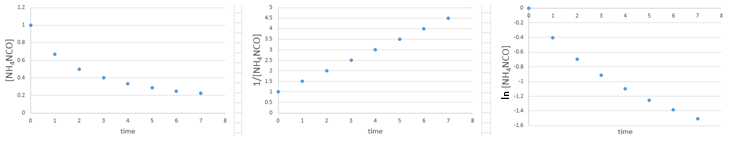 What is the order of the reaction with respect to NH4NCO?  a. zero order	      b. first order	             c. second order		d. cannot be determined from the plots alone7. Write the equilibrium constant expression for each reaction: P4(g) + 6 Cl2(g)  4 PCl3(g)	NH3(g) + H2S(g)   NH4HS(s)8. The equilibrium 2 SO2Cl2(g)  2 SO2(g) + 2 Cl2(g)  has an equilibrium constant of K = 22.6. What is the value of K for the equilibrium written as: SO2(g) + Cl2(g)   SO2Cl2(g)?	(a) 22.6		(b) 0.0442	(c) 511		(d) 0.00196	(e) 0.2109. The following reaction is 2nd–order in NO2 in and zero–order in CO. Write the rate law for the reaction. 	NO2 + CO  NO + CO2		Rate = _________________________________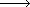 10. Two mechanisms are proposed for the reaction,	(CH3)2C=CH2 + H2O  (CH3)3COHMechanism A: 	Step 1. (CH3)2C=CH2 + H2O  (CH3)3COHMechanism B: 		Step 1.    (CH3)2C=CH2 +   H+          (CH3)3C+        (slow)			Step 2.    (CH3)3C+ +   H2O          (CH3)3COH + H+     (fast)The experimentally determined rate law is: Rate = k[(CH3)2C=CH2][H+]Which mechanism is supported by the experimental evidence?a. Mechanism A		b. Mechanism B		c. neither mechanism		d. both mechanisms11. Initial rate data was found for the following reaction:2 UO2+ + 4 H+ U4+ + UO22+ + 2 H2O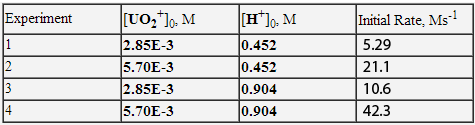 What is the rate law for the reaction?a. rate = k[UO2+][H+] 		c. rate = k[UO2+]2[H+]b. rate = k[UO2+]2[H+]4		d. rate = k[UO2+][H+]/[U4+][ UO22+]12. Using the reaction coordinate diagram below, determine the activation energy and type of enthalpy change for the reaction.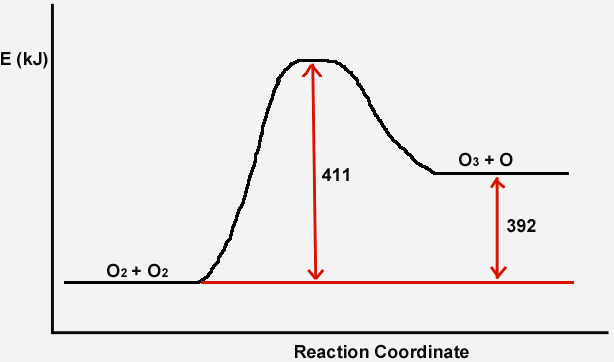 a. Ea = 392 kJ, endothermic		c. Ea = 411 kJ, endothermicb. Ea = 392 kJ, exothermic		d. Ea = 411 kJ, exothermic13. The following mechanism is proposed for a reaction:Step 1:                NO2Cl   NO2 + ClStep 2:        Cl + NO2Cl  NO2 + Cl2Write the overall reaction:      ______________________________________What is the molecularity of Step 2:   			       _______________________Give formulas of intermediates (if none, enter “none):   ____________Give formulas of catalysts (if none, enter “none):            ___________14. The reaction coordinate diagram for a reaction and its concentration-time curve are shown for the reaction run at 25 oC.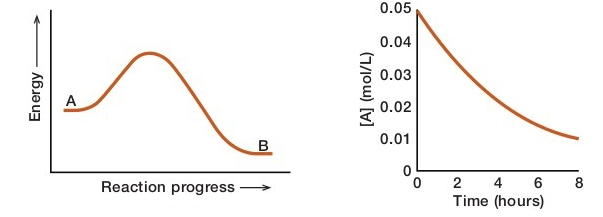       a. draw a curve on the left plot that has a lower activation energy.      b. draw a curve on the right plot for the reaction run if the activation energy were lower. Label it L.      c. draw a curve on the right plot for the reaction run at lower temperature. Label it C.      d. If the energy of the products (B in the left plot) were lower, the reaction rate would be:    faster        slower       the same Long Answer Questions: Show Your Work15. A reaction has the following measured rate constants at two temperatures.  What is the activation energy?									Ea = _________ kJ16. Consider the system, 2 CH2Cl2(g)    CH4(g)  +  CCl4(g), which has an equilibrium constant of             K = 2.4. If a system has:		[CH2Cl2] = 0.22 M		[CH4] = 1.64 M		[CCl4] = 0.58 M	What is the value of Q?     ____________________Then choose what will happen:	(a) the system is at equilibrium		(b) the system is not at equilibrium and will react to form more CH2Cl2		(c) the system is not at equilibrium and will react to form more CH4 and CCl417. The half-life of U-238 is 4.5 x 109 years. When U-238 decays it undergoes a series of reactions to  form Pb-207. 		238U    207PbIf a rock is found that contains 0.384 g U-238 and 0.122 g Pb-207. If we assume that all the Pb-207 originated by decay of the uranium, how old is the rock?You can assume the molar masses of the isotopes equal their mass numbers.									age = ___________  years18. What is the conjugate base of H2PO4-?  	(a) H3PO4 		(b) HPO42-		(c) 2 HPO2		(d) PO43-19. Write the formulas of 					Write the formulas of    common strong acids:					common strong bases: 20. Calculate the following for a solution that has a pH of 4.68?[H3O+] = ______________  mol/L	  	[OH- ] = _______________ mol/L	      pOH = ________21. What is the pH of a 0.00248 M solution of Ba(OH)2?      What is the pH of a 4.8 x 10-4 M solution of HNO3?      What is the pH of a 3.0 M solution of HCl?Equations and Constants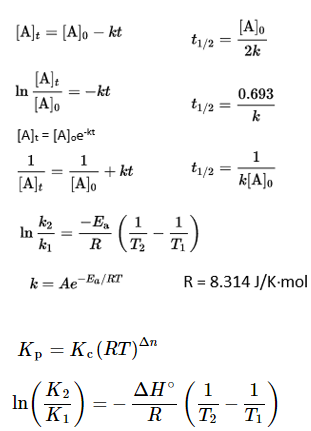 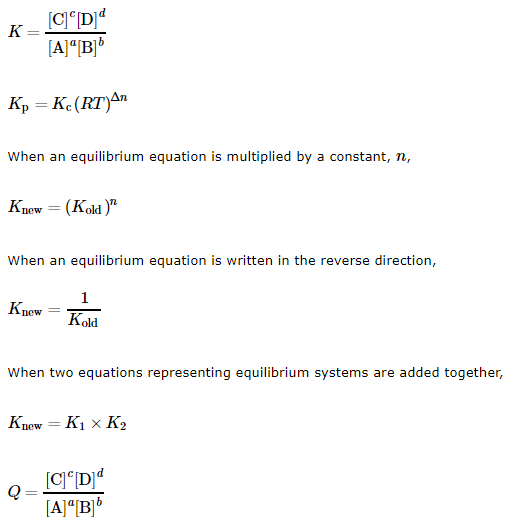 